Math 4									Name_________________________5-4 Practice 2											Date________For Numbers 1-12, differentiate each function with respect to x.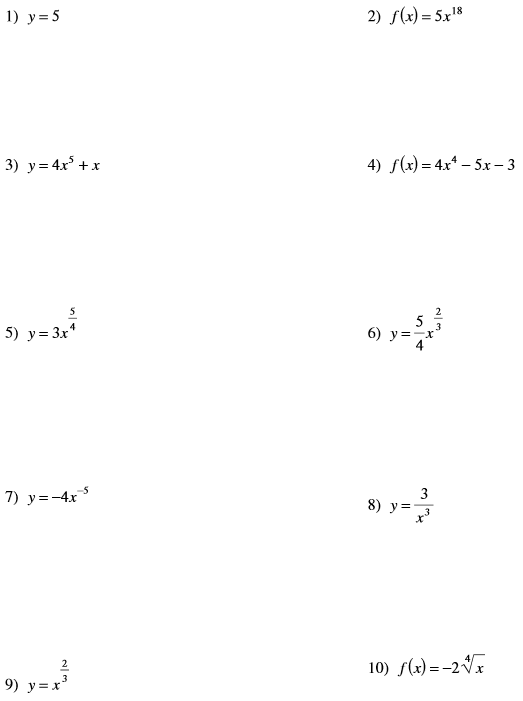 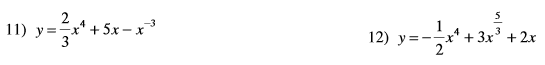 For 13-16, differentiate each function with respect to the given variable.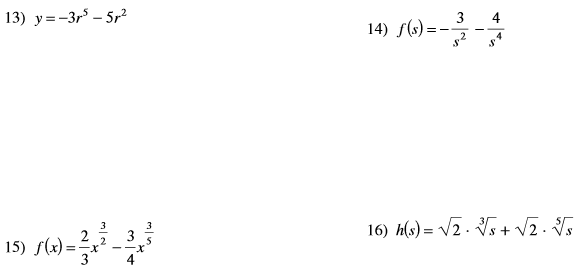 For 17 and 18, differentiate each function with respect to x.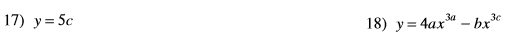 